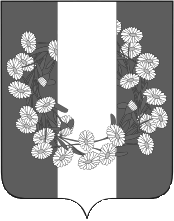 СОВЕТ БУРАКОВСКОГО СЕЛЬСКОГО ПОСЕЛЕНИЯ КОРЕНОВСКОГО РАЙОНАРЕШЕНИЕ                от 23.11.2016 года                                                                                                             № 118х. БураковскийОб отмене решения Совета Бураковского сельского поселения Кореновского района        В целях приведения решений Совета Бураковского сельского поселения   Кореновского  района  в  соответствие  с  Федеральным   законом № 131-ФЗ «Об общих принципах организации местного самоуправления в Российской Федерации» Совет Бураковского сельского поселения Кореновского района    р е ш и л:         1.Отменить решение Совета Бураковского сельского поселения Кореновского района:   от 25.10.2016 года № 109 «Об отмене решения Совета Бураковского сельского поселения Кореновского района»         2. Решение обнародовать на информационных стендах администрации Бураковского сельского поселения в установленном порядке и разместить в информационно-телекоммуникационной  сети «Интернет» на официальном сайте администрации Бураковского сельского поселения Кореновского района.         3.Решение вступает в силу со дня его  обнародования.Глава Бураковскогосельского поселенияКореновского района                                                                         Л.И.Орлецкая